Engineer (Electrical & Electronic)CURRICULUM VITAEAARIFEmail: aarif.388118@freeemail.com 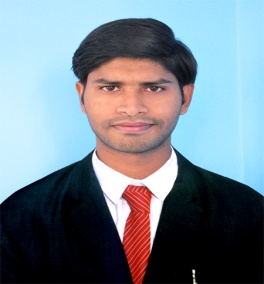 OBJECTIVE: Looking for a challenging and demanding position in Electrical Engineering In a growth oriented contracting & construction organization to develop professional skills and add value to organizational growth and its objectives.WORK EXPERIENCE: 5+1) Employer Name	: 	SHREE ELECTRICALS & ENGINEERS (INDIA) PVT.LTD. Specialized in industrial, shopping mall, data centers & residential projects.Designation	       	:	Project EngineerDuration	       	:    	May 2017 to May 2018     Worked on the following major project:Godrej & Boyce  warehouse 2) Employer Name		: 	 - ENERGY SYSTEMS.Specialized in Industrial, shopping mall, residential complexes & Community villas works.Designation		: 	Assistant Project EngineerDuration		:	May 2015 to April 2017 Worked on the following major project2B+ G + 5 City Capital Mall ( skill group ) Prestige  villa’s (152 )ROLES & RESPONSIBILITIES:Project site survey and supervision for installation of  electrical worksPreparation of electrical shop drawings, project schedule, reviews engineering plans and specificationCoordinate with all other trades to ensure work progress as per baseline   Working experience in LT switchgears and protection of the switchgear Follow  – up of LT cable laying as per cable schedulesTaking  approvals of drawings & load schedules (municipality & local authorities)   Preparation of reports schedules, updates and monitor the progress of workResponsible for the testing and commissioning works prior to the handing overEstimation and design experience: (REVIT MEP & AUTOCAD)Development of single line diagrams(SLD) and considering developing and implementing all types of protection systems Equipment sizing/calculation/selection like transformer, circuit breakers, dg set and capacitor banks Cable rack/trench layout ( cable routing)Lightening and earthing layout design Protective scheme of transformer, generator and relay co-ordination, voltage drop calculationLighting design  and lux calculation Short circuit &voltage drop calculation at each level of distribution.Calculating the cable sizes depending on required load.Maximum demand estimation and deciding voltage level.Calculation of cable tray by considering the diameter of the cables.Designing of control wiring of various motor starters.3)  Employer Name			: 	ANIL ELECTRICALS.Specialized in LT & HT lines Designation			: 	Assistant Engineer Duration			:	May2010 to July2012Duties			:	Working as assistant engineer in 							Field of contracting & project Executions.Worked on the following major projectLaying off 33/11 kV overhead  transmission lines ROLES & RESPONSIBILITIES:Project site survey and supervision for installation of electrical worksErection, testing commissioning of 33kv/11kv/415v switchgear panelsInstallation and testing of transformer 315kVACable laying of LT and HT grades for various transformers Erection and  commissioning of area , lighting ,equipment lighting and street light poles up to 400wEarthing and lightening protection system installation Preparation of site visit reports and final handoversEDUCATIONAL QUALIFICATIONBACHELORS OF TECHNOLOGY(B-tech ) in Electrical and Electronic Engineering from J.N.T.U Hyderabad, India.DIPLOMA in Electrical and Electronic Engineering from S.B.T.E.T .TECHNICAL CIRTIFICATION COURSES: , MCC  & POWER FACTOR Panels  Design  Internship In   ENRUN  AutoCAD and REVIT MEP training in ANDRO BIM Hyderabad, India   PERSONAL INFORMATION:          Gender	:	Male        Date of Birth	:	08-Feb-1989        Languages Known	:	English, Hindi and Telugu        Nationality	:	Indian        Marital Status      	:	Single